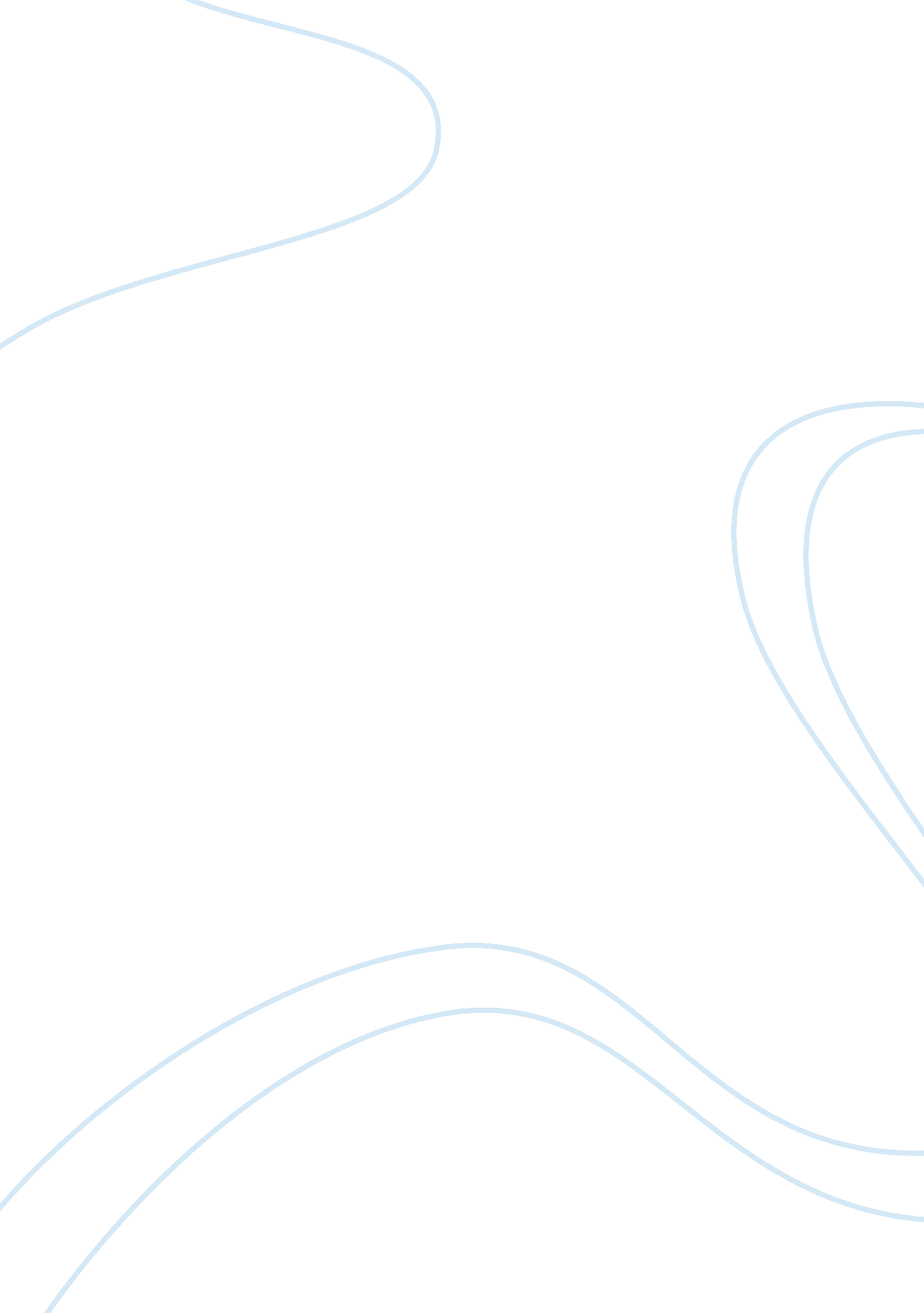 My strengths and weaknessesBusiness, Marketing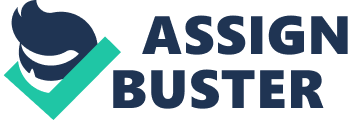 My Strengths and Weaknesses Inserts His/Her Inserts Grade Inserts (Day, Month, Year) My Strengthsand Weaknesses 
Strengths 
My greatest strength I pride myself about is an excellent time management skills, efficiency and organization. I am one person who capitalizes any opportunity in a positive way within a given deadline as well as exceeding my goals if necessary. Secondly, under analytical personality, I believe I am a quick learner. In most cases, if not all the time, I strive to get things right the first time, every time. I am able to do this because of my ability to keep feeling and emotions away from decisions. 
Weaknesses 
On the other side, my worst weakness is that am not able to express may capabilities fully verbally. That is, my actions speak louder than words. This becomes real when explaining something to other employees in that, I have to practically show them how to do it. I am also one person who ignores friends when working on serious issues. I find it hard to substitute one for the other or mix them. 
I believe in one way or another my personality traits and preferred styles can positively influence and thus advance my interpersonal skills at work in the following ways. First, my very dedicated personality, high self-motivation, enthusiasticy, honesty, patience and hardworking personalities will keep my fellow colleagues at work want to work with me. This is because; my personality traits and preferred styles tend to accommodate every person in my life. Secondly, when people look up to you, which I believe they do, you always want to at least maintain that or improve (Adrian, 1994, p. 409). Therefore, I will always be on my toes to improve my interpersonal skills at work since this is how good personality is practically reflected. 
References 
Adrian Furnham, (1994). Personality at Work: The Role of Individual Differences in the Workplace. Routledge: London. P 397 - 445 